Внимание! Уважаемый обучающийся,  все работы выполняются в  рабочих тетрадях по иностранному языку. Работа выполняется синей пастой, новые слова записываются в словари и учатся наизусть. Упражнения записываются в тетрадях.Оформление: 1.дата (согласно расписанию); 2.словосочетание: Дифференцированный зачет. В теме письма указываем « Диф.зачет»Все работы высылаем на мой e -mail: elvirafaridovna@mail.ruДата 10.04Дифференцированный зачет – 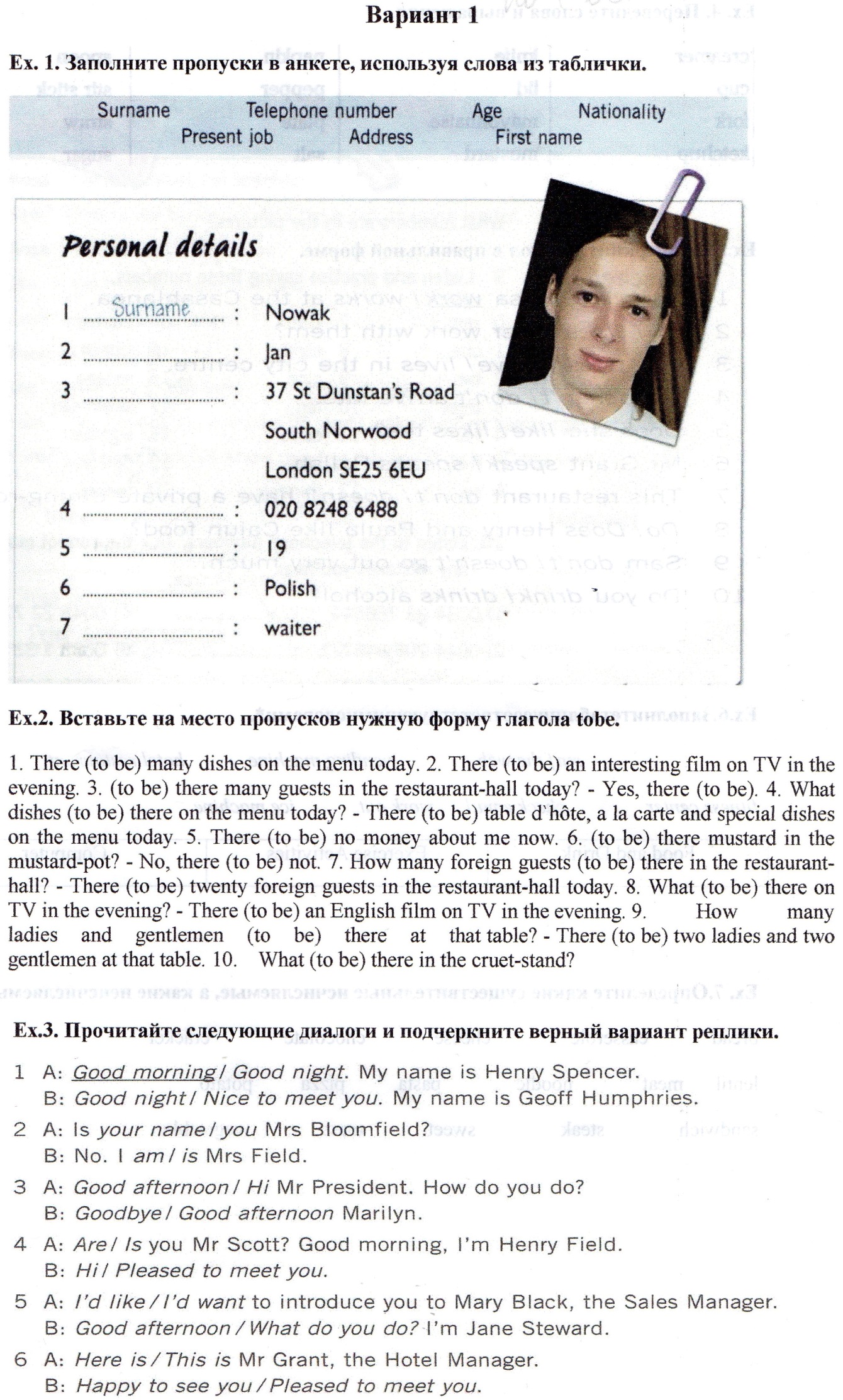 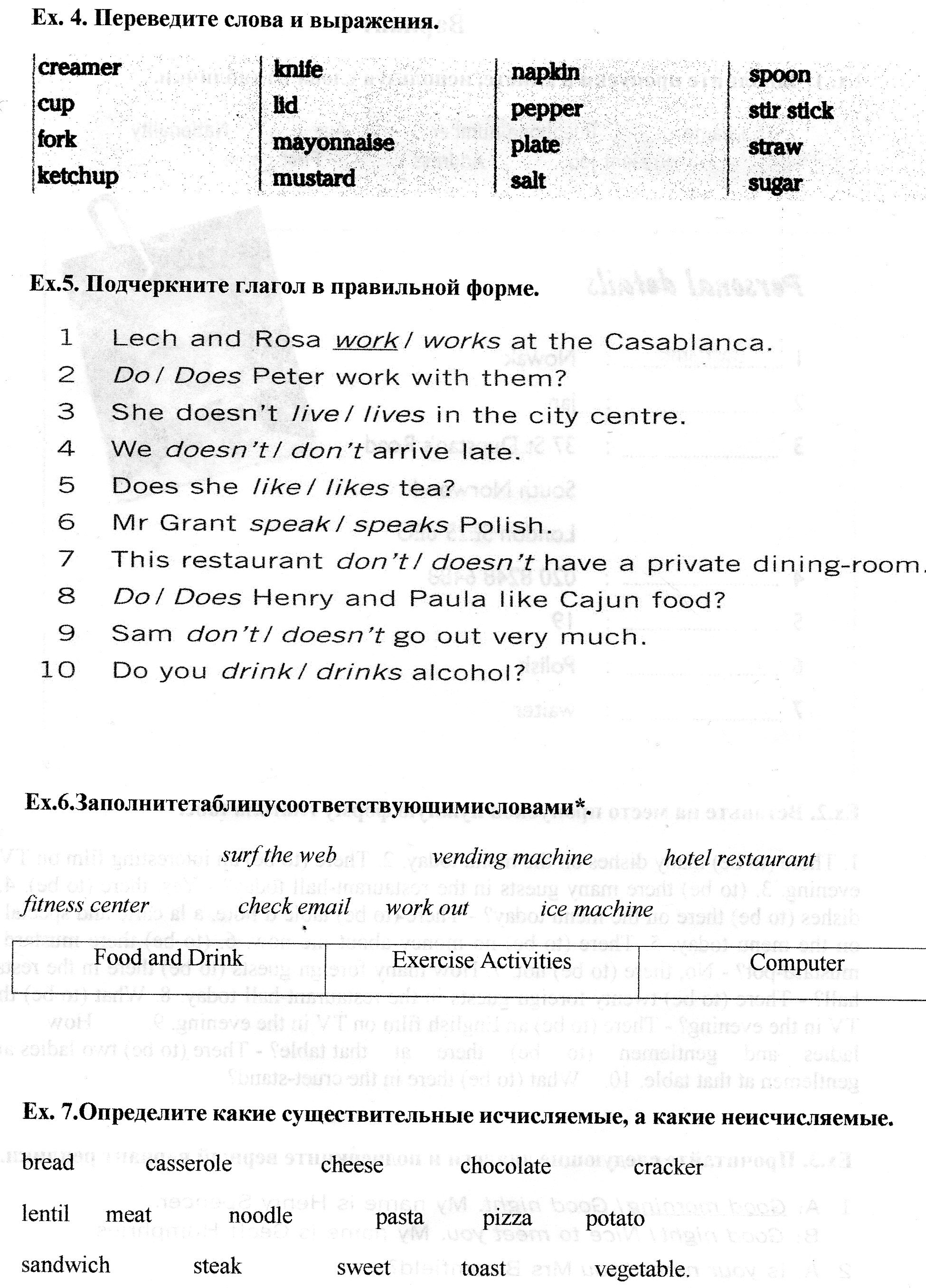 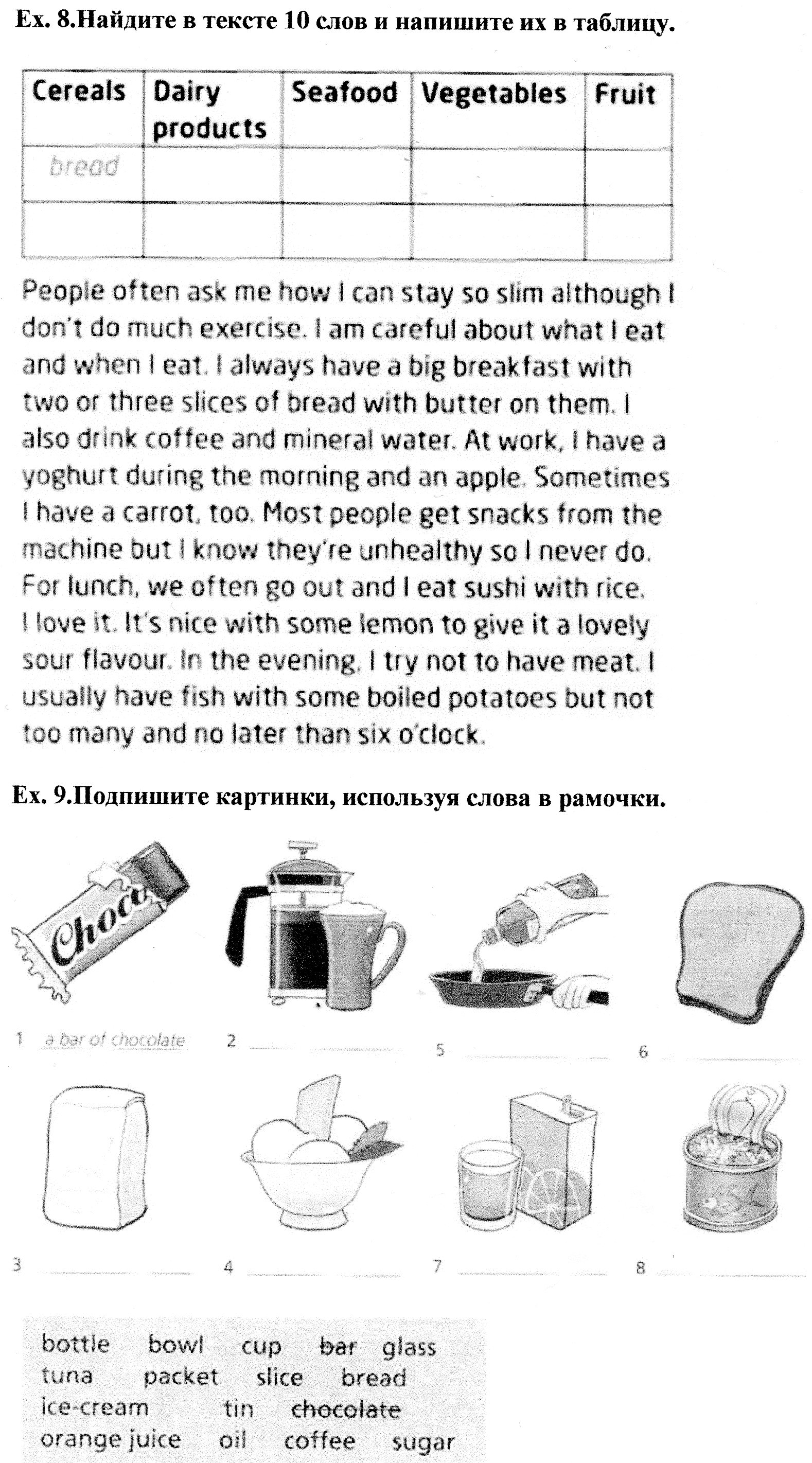 